2015麗高杜鵑花節OPEN DAY臺北市立麗山高中104年度招生/校園開放暨導覽活動活動宗旨：臺北市立麗山高中位於臺北市內湖區。自2000年創校以來，麗山高中始終走在基礎科學教育的前端，以打造「國際化優質的科學高中」自我期許，為培育國際化的科學人才而努力不懈。本校小班小校，全校推行「研究方法」與「專題研究」的特色課程，訓練學生科學探究、問題解決的能力，期培養未來領袖人才，以因應全球化競爭的挑戰。歡迎對數理、科學研究有興趣的同學踴躍申請、報考本校。為協助九年級學生及家長認識麗山高中，本校特別於校園杜鵑花盛開的三月份，安排開放校園暨導覽活動。主辦單位：臺北市立麗山高中(臺北市內湖區環山路二段100號)日期：103年3月7日(六)上午9時至12時實施方式：請有興趣的家長及學生自行至集合地點參與活動。校園導覽包含：星象館體驗、科學實驗室、教學區、社團介紹、生態池、圖書館、游泳池、體育館聯絡電話暨聯絡人：(02)26570435 教務主任 吳明德(分機200)、輔導主任 陳惠雯(分機500)  交通：可搭乘文湖線至內湖高工站下車再走港墘路即可至本校。交通路線圖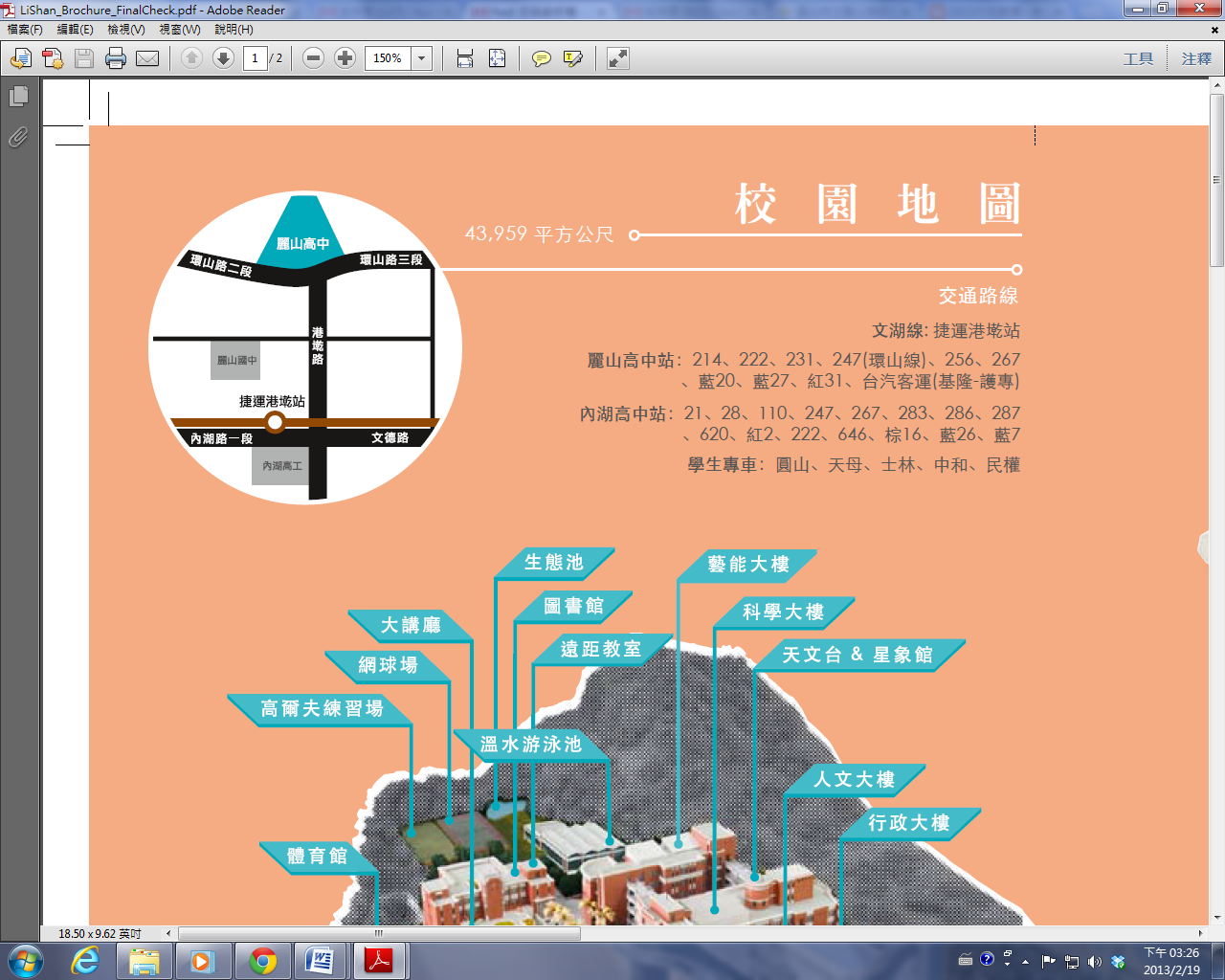 校園平面圖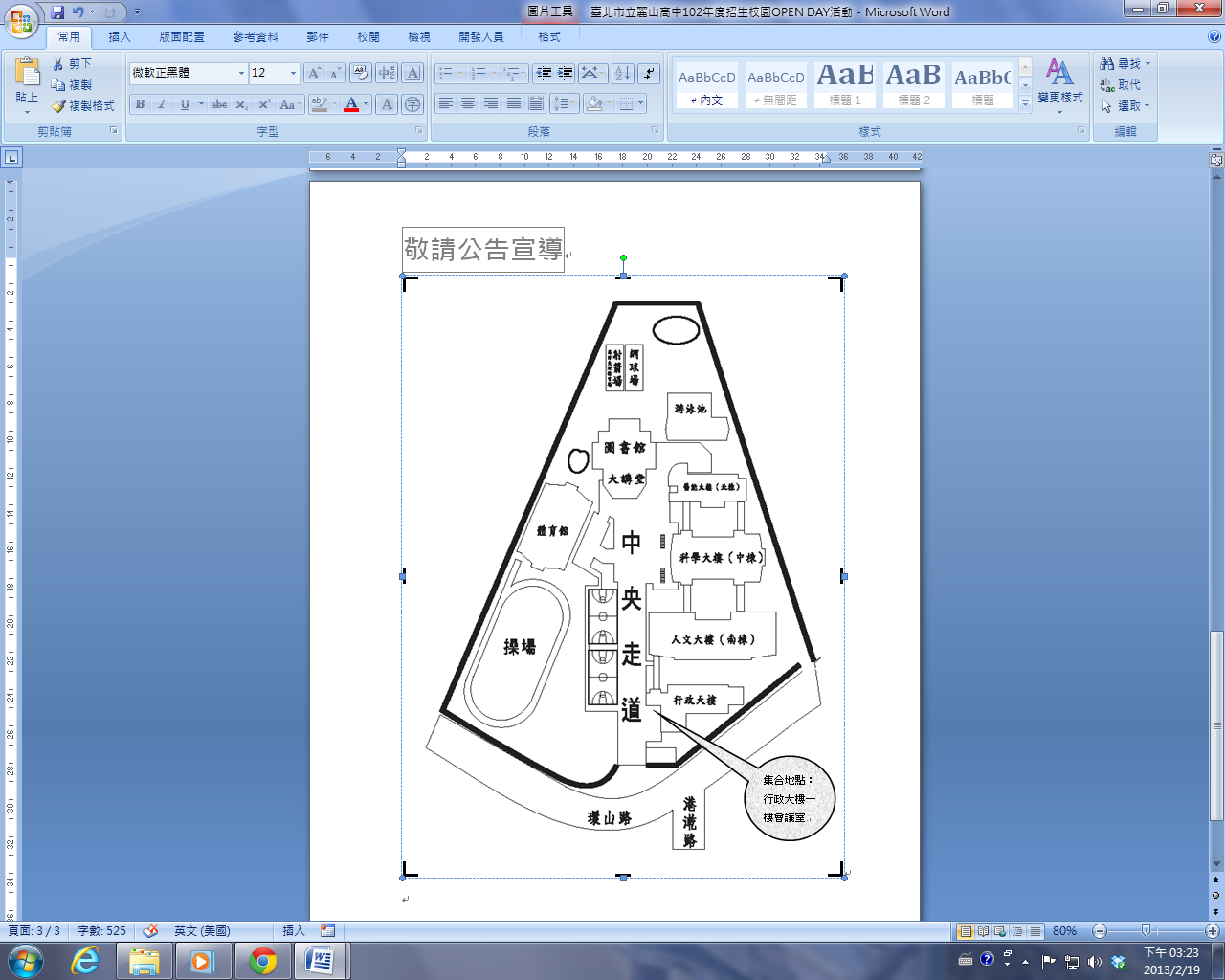 項目時間地點接待單位校園導覽不定時進校門右手邊行政大樓一樓會議室星嵐大使團學校簡介9:00、10:00、11:00各一場約20分鐘進校門右手邊行政大樓一樓會議室星嵐大使團